В соответствии с Федеральным законом от 24 июля 2017 года №209-ФЗ «О развитии малого и среднего предпринимательства Российской Федерации», в целях выработки согласованных решений и действий в предоставлении грантов в форме субсидий начинающим субъектам малого и среднего предпринимательства на создание собственного бизнеса, администрация Ибресинского района Чувашской Республики постановляет:Создать комиссию по рассмотрению конкурсных заявок о предоставлении грантов в форме субсидий начинающим субъектам малого и среднего предпринимательства на создание собственного бизнеса и утвердить ее состав согласно приложению 1 к настоящему постановлению.Утвердить Положение о комиссии по рассмотрению конкурсных заявок о предоставлении грантов  в форме субсидий начинающим субъектам малого и среднего предпринимательства на создание собственного бизнеса согласно приложению 2 к настоящему постановлению.3. Признать утратившим силу постановление администрации Ибресинского района Чувашской Республики от 25 декабря 2017 г. № 759 «Об утверждении положения конкурсной комиссии по представлению грантов начинащим субъектам малого и среднего предпринимательства Ибресинского района Чувашской Республики».4. Опубликовать настоящее постановление на официальном сайте Ибресинского района  в информационно-телекоммуникационной сети «Интернет».Контроль за исполнением настоящего постановления возложить на заместителя главы администрации района - начальника отдела сельского хозяйства администрации Ибресинского района Чувашской Республики.Настоящее постановление вступает в силу после его официального  опубликования.Врио главы администрацииИбресинского района                                                                                          М.П. ЕрмошкинФилиппова Т.И.8 (83538) 2-25-71Приложение 1к постановлению администрацииИбресинского района Чувашской Республики от 24.07.2020 № 359Составкомиссии по рассмотрению конкурсных заявок о предоставлении грантов в форме субсидий начинающим субъектам малого и среднего предпринимательства на создание собственного бизнеса                                Приложение 2к постановлению администрацииИбресинского района Чувашской Республики от 24.07.2020 № 359Положениео комиссии по рассмотрению конкурсных заявок о предоставлении грантов в форме субсидий начинающим субъектам малого и среднего предпринимательства на создание собственного бизнесаI. ОБЩИЕ ПОЛОЖЕНИЯ1.1. Комиссия по рассмотрению заявок о предоставлении грантов в форме субсидий начинающим субъектам малого и среднего предпринимательства на создание собственного бизнеса (далее - Комиссия) является органом, образованным для выработки согласованных решений и действий в отношении малого и среднего предпринимательства на соответствие  представленных заявок на участие в конкурсе требованиям, установленным в нормативно-правовых актах по предоставлению грантов в форме субсидий. 1.2. Комиссия  в своей деятельности руководствуется  Конституцией Российской Федерации, законами Российской Федерации и Чувашской Республики, иными  нормативными  правовыми актами, определяющими порядок  предоставления  субъектам малого и среднего предпринимательства грантов, субсидий и настоящим Положением.1.3. Комиссия создается в целях подведения итогов Конкурса.II. ПОЛНОМОЧИЯ КОМИССИИ2.1. Комиссия осуществляет следующие полномочия:1) рассматривает заявки на участие в конкурсе по предоставлению грантов в форме субсидий начинающим малым предприятиям на создание собственного дела, поступившие от субъектов малого и среднего предпринимательства, на соответствие условиям предоставления грантов в форме субсидий начинающим субъектам малого и среднего предпринимательства на создание собственного бизнеса, предусмотренным муниципальными нормативными правовыми актами администрации Ибресинского района Чувашской Республики;2) принимает решение о допуске заявки субъекта малого и среднего предпринимательства к участию в конкурсе либо об отказе в допуске заявки субъекта малого и среднего предпринимательства к участию в конкурсе;3) принимает решение о предоставлении и размере гранта в форме субсидий субъектам малого и среднего предпринимательства на создание собственного бизнеса либо об отказе в предоставлении гранта;4) определяет очередность предоставления гранта;5) обеспечивает объективность при проведении конкурсных отборов;6) создает для юридических лиц и индивидуальных предпринимателей равные условия конкуренции;7) обеспечивает эффективность использования бюджетных средств;8) соблюдает принципы гласности и прозрачности в освещении работы комиссии.Комиссия обеспечивает конфиденциальность сведений, содержащихся в представленных документах.III. СОСТАВ И ПОРЯДОК ФОРМИРОВАНИЯ КОМИССИИ3.1. Состав Комиссии утверждается и изменяется постановлением администрации Ибресинского района Чувашской Республики.Комиссия формируется из числа индивидуальных предпринимателей, представителей органов местного самоуправления муниципального образования Ибресинский район Чувашской Республики, не менее одного депутата районного Собрания депутатов муниципального образования Ибресинский район и не менее двух представителей Координационного Совета  в области развития малого и среднего предпринимательства из числа субъектов малого и среднего предпринимательства.Комиссия формируется в составе председателя, заместителя председателя, секретаря и членов комиссии.Председатель Комиссии:	1) осуществляет общее руководство работой Комиссии и обеспечивает выполнение настоящего Положения;	2) назначает дату и время проведения заседаний Комиссии;	3) объявляет заседание правомочным или выносит решение о его переносе из-за отсутствия необходимого количества членов Комиссии;	4) объявляет состав Комиссии;	5) в случае необходимости выносит на обсуждение Комиссии вопрос о привлечении к работе комиссии экспертов;	6) осуществляет иные действия в соответствии с законодательством Российской Федерации и настоящим Положением.3.5. Заместитель председателя Комиссии:1) исполняет обязанности и функции председателя Комиссии в его отсутствие (или) по его поручению;2) выполняет поручения председателя Комиссии.3.6. В составе комиссии утверждена должность секретаря Комиссии, на которого возлагается организационно-техническое обеспечение деятельности, который является членом Комиссии. Секретарь Комиссии:1) готовит материалы к заседаниям Комиссии;2) информирует членов Комиссии о месте и времени проведения, повестке дня заседаний Комиссии;3) ведет и оформляет протоколы заседаний Комиссии.3.7. В случае временного отсутствия секретаря (отпуск, болезнь, командировка и др.) функции секретаря комиссии в соответствии с настоящим Положением выполняет любой член комиссии, уполномоченный на выполнение таких функций.3.8. Членами конкурсной комиссии не могут быть:1) лица, лично заинтересованные в результатах решения о предоставлении грантов в форме субсидий начинающим субъектам малого и среднего предпринимательства на создание собственного бизнеса (в том числе физические лица, подавшие заявку на участие в конкурсе, либо состоящие в штате организаций, подавших указанные заявки).2) на которых способны оказывать влияние получатели гранта (в том числе физические лица, являющиеся участниками (акционерами) этих организаций, членами их органов управления, кредиторами).3.9. В случае выявления в составе комиссии лиц, указанных в подразделе 3.8. председатель заменяет их иными лицами, которые лично не заинтересованы в решении о предоставлении финансовой поддержки, а также на которых не способны оказывать влияние получатели гранта.3.10. Замена члена комиссии утверждается постановлением администрации Ибресинского района Чувашской Республики.IV. ПОРЯДОК РАБОТЫ КОМИССИИРабота Комиссии организуется в форме заседаний. Заседания Комиссии проводятся по мере необходимости. Последнее заседание Комиссии проводится не позднее 20 декабря текущего года.Заседание Комиссии считается правомочным, если на нем присутствует более половины его членов. В случае отсутствия по уважительной причине члены конкурсной комиссии не вправе делегировать свои полномочия замещающим их должностным лицам.Решения Комиссии принимаются простым большинством голосов присутствующих на заседании членов Комиссии путем открытого голосования. При равенстве голосов решающим является голос председателя Комиссии, в его отсутствие -заместителя председателя Комиссии. Принятие решения членами конкурсной комиссии путем проведения заочного голосования не допускается.Решения Комиссии принимаются в отсутствии субъектов малого и среднего предпринимательства, претендующих на получение гранта.Решение Комиссии может быть обжаловано субъектами малого и среднего предпринимательства в порядке, предусмотренном законодательством Российской Федерации.Решение Комиссии оформляется протоколом, который подписывается председателем Комиссии, секретарем и членами Комиссии, принимавшими участие в заседании.V. ПРАВА И ОБЯЗОННОСТИ КОМИССИИ5.1. Комиссия имеет право обращаться к юридическому лицу, индивидуальному предпринимателю за разъяснениями в отношении поданной заявки на предоставление грантов в форме субсидий начинающим субъектам малого и среднего предпринимательства на создание собственного бизнеса.5.2. Члены Комиссии обязаны:- лично присутствовать на заседаниях Комиссии, отсутствие на заседании Комиссии допускается только по уважительным причинам в соответствии с трудовым законодательством Российской Федерации;- руководствоваться в своей деятельности требованиями законодательства Российской Федерации и настоящего Положения;- соблюдать правила рассмотрения заявок на предоставление грантов в форме субсидий начинающим субъектам малого и среднего предпринимательства на создание собственного бизнеса;- не допускать разглашения сведений, ставших ему известными в ходе рассмотрения бизнес - проектов и заявок, на предоставление грантов в форме субсидий начинающим субъектам малого и среднего предпринимательства на создание собственного бизнеса, кроме случаев, прямо предусмотренных законодательством Российской Федерации.VI. ПРАВА И ОБЯЗОННОСТИ КОМИССИИ6.1. Члены Комиссии, признанные виновными в нарушении законодательства Российской Федерации, настоящего Положения, несут ответственность в соответствии с законодательством Российской Федерации.6.2. Член Комиссии, допустивший нарушение законодательства Российской Федерации и (или) иных нормативных правовых актов Российской Федерации, настоящего Положения, может быть заменен по решению председателя Комиссии, а также по представлению или предписанию органа, уполномоченного на осуществление контроля в сфере проведения конкурса, выданному председателю Конкурсной комиссии названным органом.ЧĂВАШ РЕСПУБЛИКИ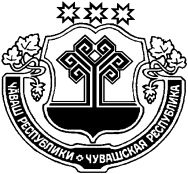 ЧУВАШСКАЯ РЕСПУБЛИКАЙĚПРЕÇ РАЙОНАДМИНИСТРАЦИЙĚЙЫШĂНУ24.07.2020  359 № Йěпреç поселокě АДМИНИСТРАЦИЯИБРЕСИНСКОГО РАЙОНА ПОСТАНОВЛЕНИЕ 24.07.2020    № 359поселок ИбресиО создании комиссии по рассмотрению  конкурсных заявок о предоставлении грантов в форме субсидий начинающим   субъектам малого и среднего предпринимательства на создание собственного бизнесаГорбунов Сергей ВалерьевичЕрмошкин МихаилПантелеймоновичглава администрации Ибресинского района Чувашской Республики, председатель комиссии;заместитель главы администрации района - начальник отдела сельского хозяйства администрации Ибресинского района Чувашской Республики, заместитель председателя комиссии;глава администрации Ибресинского района Чувашской Республики, председатель комиссии;заместитель главы администрации района - начальник отдела сельского хозяйства администрации Ибресинского района Чувашской Республики, заместитель председателя комиссии;глава администрации Ибресинского района Чувашской Республики, председатель комиссии;заместитель главы администрации района - начальник отдела сельского хозяйства администрации Ибресинского района Чувашской Республики, заместитель председателя комиссии;Филиппова ТатьянаИвановназаместитель начальника отдела экономики и управления имуществом администрации Ибресинского района Чувашской Республики, секретарь комиссии;заместитель начальника отдела экономики и управления имуществом администрации Ибресинского района Чувашской Республики, секретарь комиссии;заместитель начальника отдела экономики и управления имуществом администрации Ибресинского района Чувашской Республики, секретарь комиссии;Члены комиссии:Члены комиссии:Чернова Надежда Александровнаначальник отдела экономики и управления  имуществом администрации Ибресинского района Чувашской Республики заместитель председателя комиссии;начальник отдела экономики и управления  имуществом администрации Ибресинского района Чувашской Республики заместитель председателя комиссии;Зиновьева Олимпиада Вячеславовнаначальник  финансового отдела администрации Ибресинского района Чувашской Республики;начальник  финансового отдела администрации Ибресинского района Чувашской Республики;Михайлова Ирина Николаевназаведующий юридическим сектором администрации Ибресинского района Чувашской Республики;заведующий юридическим сектором администрации Ибресинского района Чувашской Республики;Софронова Надежда Михайловназаместитель начальника Межрайонной ИФНС России №3 по Чувашской Республике (по согласованию);заместитель начальника Межрайонной ИФНС России №3 по Чувашской Республике (по согласованию);Комиссарова Светлана Александровнаначальник отдела КУ ЧР ЦЗН Чувашской Республики Минтруда Чувашии в Ибресинском районе (по согласованию);начальник отдела КУ ЧР ЦЗН Чувашской Республики Минтруда Чувашии в Ибресинском районе (по согласованию);Смоляков Максим АлександровичКузнецов Геннадий ВасильевичТарасов СергейАлексеевичпредседатель совета руководителей (работодателей) при главе администрации Ибресинского района Чувашской Республике (по согласованию);член постоянной комиссии Собрания депутатов Ибресинского района Чувашской Республики по экономической деятельности, бюджету, финансам, налогам и сборам (по согласованию);индивидуальный предприниматель (по согласованию)председатель совета руководителей (работодателей) при главе администрации Ибресинского района Чувашской Республике (по согласованию);член постоянной комиссии Собрания депутатов Ибресинского района Чувашской Республики по экономической деятельности, бюджету, финансам, налогам и сборам (по согласованию);индивидуальный предприниматель (по согласованию)